Library Activity #5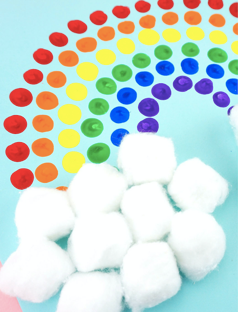 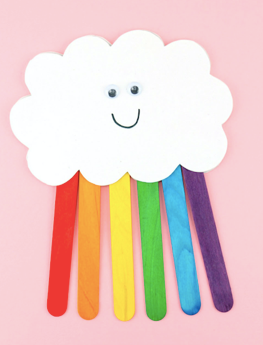 (Wed., May 13th)
You will submit your picture to (make sure you come out in the picture or write your first & last name and your teacher’s name on your craft):https://padlet.com/mmadrid5/libraryactivity6PreS – 2nd gradeRead/Listen to 1 of the following stories, or both (your choice):Story #1: The Rainbow Fish:  https://www.storylineonline.net/books/the-rainbow-fish/Story #2: A Bad Case of Stripes: https://www.storylineonline.net/books/a-bad-case-of-stripes/ 3rd – 6th Listen to the following video & hopefully you like the other science videos there:Science Video: How is a rainbow made?: https://mysterydoug.com/mysteries/rainbows?code=f52e12fa9aad25a4ef2431166cb4be37 Crafts: PreS – 6th You are welcome to make your rainbow any which way you want/can!But here are two crafts you can do: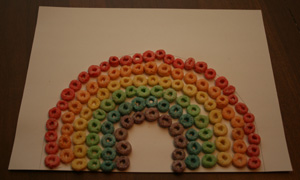 Craft Activity #1: Fruit Loops Rainbow!You will need: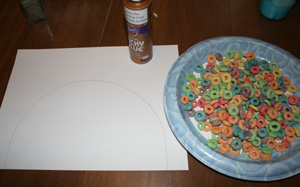 Fruit Loop Cereal, White Elmer’s glue, White paper, 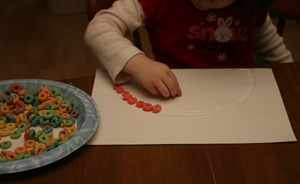 Flat paper/plastic plate, PencilHow to make your Rainbow:Draw a rainbow line on the paper or construction paper.Pour some cereal onto a flat plastic/paper plate (it is easier to see the fruit loop colors than in a bowl).Put a line of glue around the outside edge of the rainbow. Have your child place red fruit loops on this line.When they are done with the red line, put down another line of glue just to the inside of the red row and have them put down orange fruit loops.Repeat this process for the remaining colors (in order: yellow, green, blue, purple) (this is the color order of a rainbow)Post your picture to (make sure to include yourself in the picture or write your first & last name and your teacher’s name on your craft):: https://padlet.com/mmadrid5/libraryactivity6Craft Activity #2: Make Your Foil Colorful!!!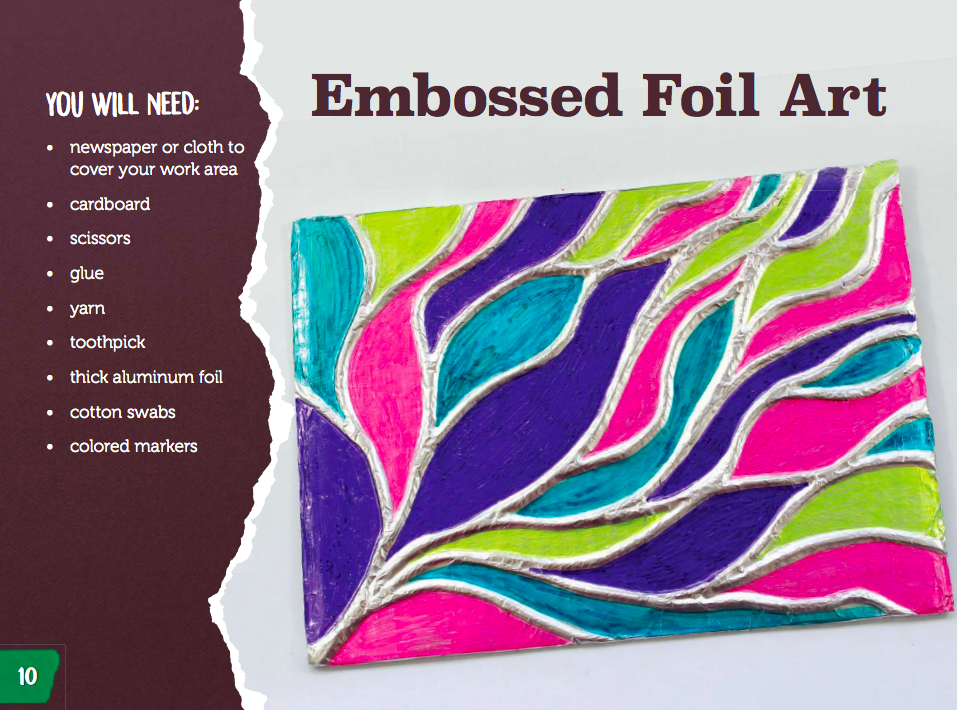 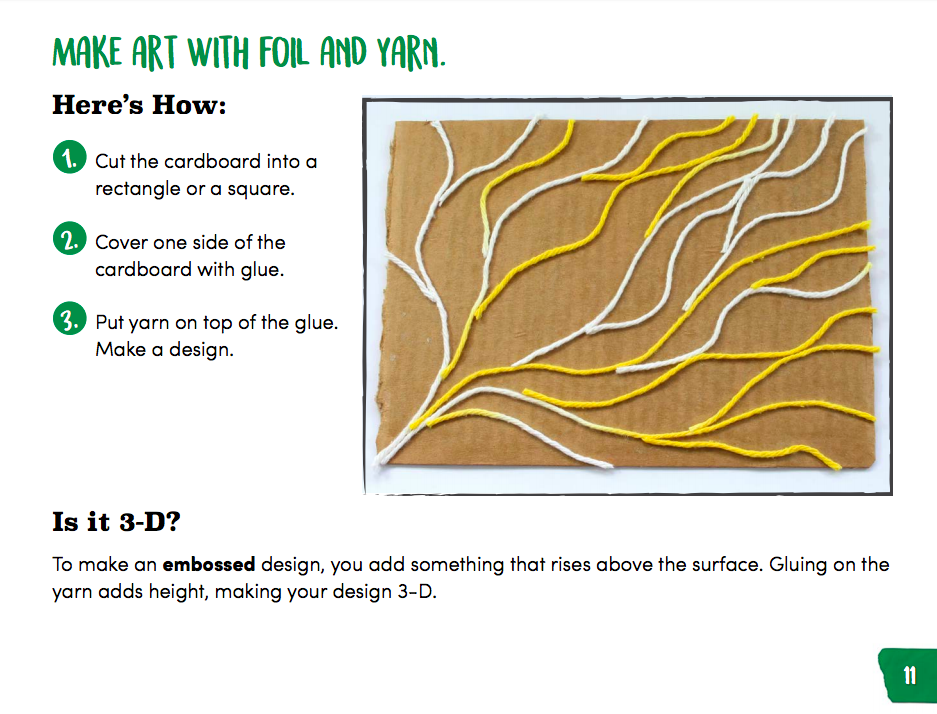 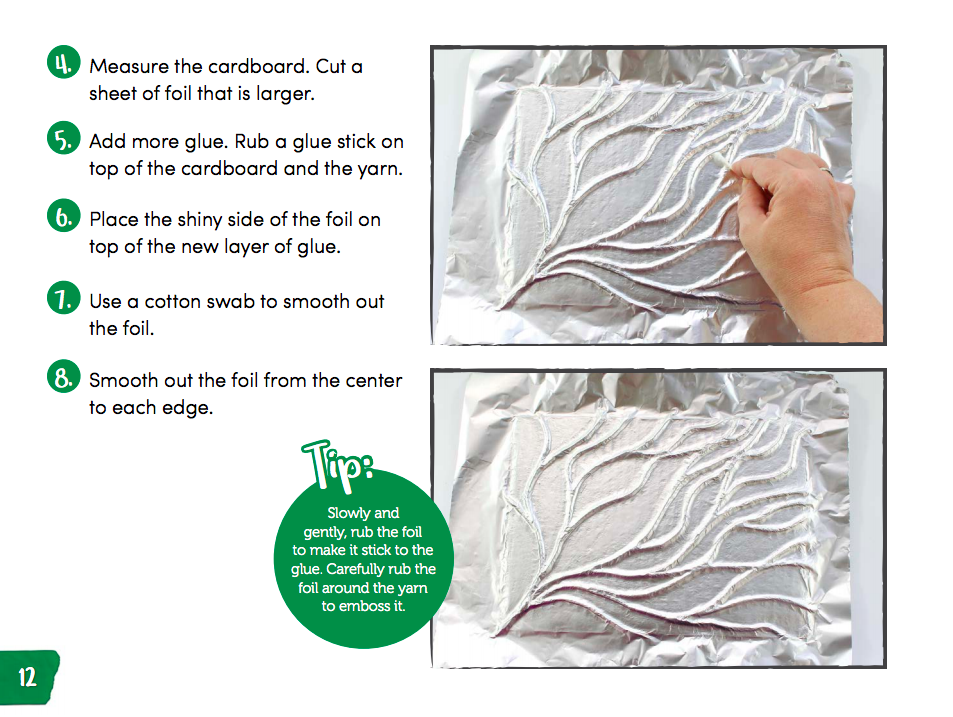 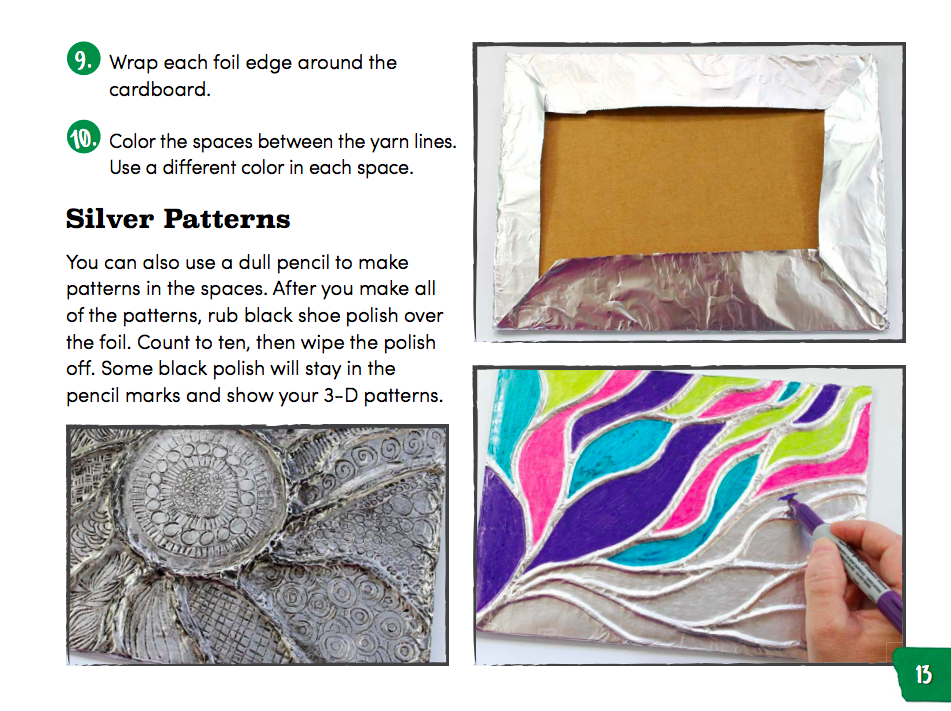 Post your picture to (make sure to include yourself in the picture or write your first & last name and your teacher’s name on your craft): https://padlet.com/mmadrid5/libraryactivity6